Publicado en  el 17/04/2015 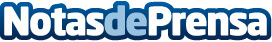 La PVE exige que se realicen enmiendas a la futura ley del voluntariadoDatos de contacto:Nota de prensa publicada en: https://www.notasdeprensa.es/la-pve-exige-que-se-realicen-enmiendas-a-la_1 Categorias: Solidaridad y cooperación http://www.notasdeprensa.es